Гражданской обороне России в 2017 году – 85 лет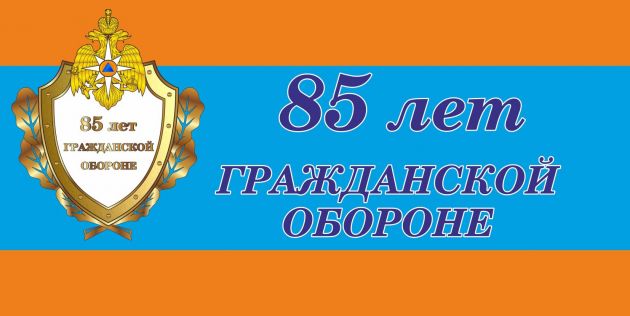 2017-й год в МЧС России объявлен годом гражданской обороны, которой 4 октября исполнится   85 лет. Основой для создания ГО в нашей стране явилась местная противовоздушная оборона.  А первые попытки организации по подготовке к защите и по защите населения от опасностей, возникающих при военных конфликтах или вследствие этих конфликтов, берёт своё начало в России со времён Первой мировой войны (1914 – 1918 гг.), когда в военных действиях нашла применение боевая авиация. В ходе войны воюющие стороны впервые использовали аэропланы и дирижабли для нанесения ударов с воздуха по населённым пунктам, находящимся на значительном удалении от линии фронта. Попытки разрушить экономику и систему государственного управления, а также деморализовать население противника воздушными налётами оказались перспективными. В дальнейшем, для нанесения ударов по тыловым объектам противника, был взят курс на развитие военной авиации.В ходе Первой мировой войны, в 1915 году, создаётся специализированная бомбардировочная авиация, которая стала применяться для самостоятельных действий – нанесения ударов с воздуха по тылам противника. В связи с этим возникла необходимость в организации защиты городов от ударов с воздуха.После участившихся вражеских налётов авиации на тыловые объекты в России стали разрабатывать меры по недопущению налётов «воздухоплавательных средств противника» на нашу территорию, прежде всего к Петрограду.30 ноября 1914 года командующий 6-й армией генерал-адъютант К.П. Фан-дер-Флит приказом № 90 объявил специальную инструкцию, в соответствии с которой впервые была организована оборона Петрограда и его окрестностей. Начальником воздушной обороны был назначен генерал-майор Г.В. Бурман. 8 декабря 1914 года «Инструкция по воздухоплаванию в районе 6-й армии» была введена в действие, воздушная оборона столицы России начала осуществляться.Под руководством генерал-майора Г.В. Бурмана объединялись действия «лётчиков и войсковых частей, назначенных для защиты Петрограда и его района от воздушного нападения противника». Для наблюдения за небом и оповещения о летательных аппаратах противника была развёрнута сеть наблюдательных постов. На позициях вокруг Петрограда и вблизи Царского Села были установлены изготовленные по специальному заказу на Путиловском заводе артиллерийские орудия, приспособленные для стрельбы по летательным аппаратам. Из состава Гатчинской авиационной школы были отобраны экипажи, подготовленные к борьбе с летательными аппаратами противника.К апрелю 1915 года воздушная оборона Петрограда и императорской резиденции в Царском Селе пополнилась новыми силами и средствами.Наряду с активными мерами противовоздушной обороны, осуществляемой войсками, к участию в мероприятиях, призванных обеспечить защиту населения и промышленных предприятий от нападения с воздуха и быструю ликвидацию последствий авиационных налётов, стали привлекать население. Это привело к созданию местной противовоздушной обороны, опирающейся на гражданское население городов.Таким образом, Первая мировая война и появление военной авиации, особенно бомбардировочной, положили начало развитию средств, противовоздушной обороны, а также мерам по организации самозащиты населения.Однако не только появление авиации, но и ещё одно очень важное событие, происшедшее в период Первой мировой войны, заставило правительства и генеральные штабы воюющих сторон всерьёз задуматься над проблемой обеспечения безопасности тыла. Оно во много определило характер и направления развития системы мероприятий по защите населения в последующие годы.Этим событием было применение в ходе боевых действий химического оружия. 22 апреля 1915 года 4-я германская армия против англо-французской позиции у Ипра впервые применила газобаллонную атаку. В результате газовой атаки было отравлено 15 тысяч человек, из которых свыше 5 тысяч умерли на поле боя, а половина оставшихся в живых стали инвалидами. Эта атака показала эффективность нового вида оружия при внезапном массированном применении его.В дальнейшем в газовых атаках применялись как жидкий хлор, так и смеси хлора с удушливым веществом – фосгеном.Применение отравляющих веществ осуществлялось и артиллерией. С середины 1916 года воюющие стороны начали широко применять их в артиллерийских снарядах.Угроза химической войны по мере совершенствования авиации, артиллерии и боевых отравляющих веществ не только не отпадала, но и увеличивалась. Надо было искать эффективное средство защиты, и оно было найдено – противогаз.В 1915 году в России был разработан фильтрующий противогаз, состоящий из резинового шлема конструкции русского инженера М.И. Кумманта и противогазной коробки русского химика Н.Д. Зелинского, снаряжённой активированным углем для поглощения парообразных отравляющих веществ.Противогазы свели на нет первый успех газовых атак немцев на фронте. Тыл же страны оставался фактически беззащитным. Всё дело газовой борьбы и противогазовой защиты было поручено Верховному начальнику санитарной и эвакуационной части, генералу от инфантерии, принцу А.П. Ольденбургскому, который положил начало становлению противохимической обороны в России. По его инициативе было организовано производство отечественных противогазов.Таким образом, Первая мировая война предопределила создание новых оргштатных структур по защите наших войск, населения и территории тыловых пунктов от опасностей, вызванных военным противостоянием враждующих между собой.